Приложение 6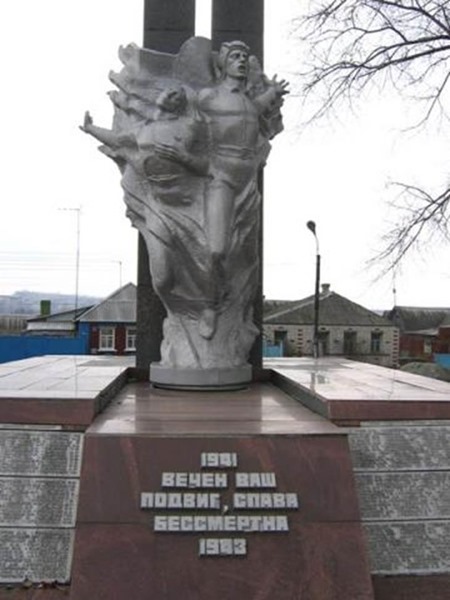 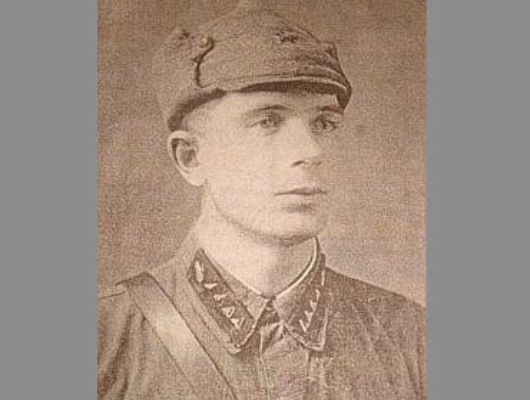                фото 10                                    фото 11 Ф.Н. Самохвалов                        памятник танкистам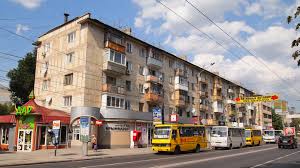 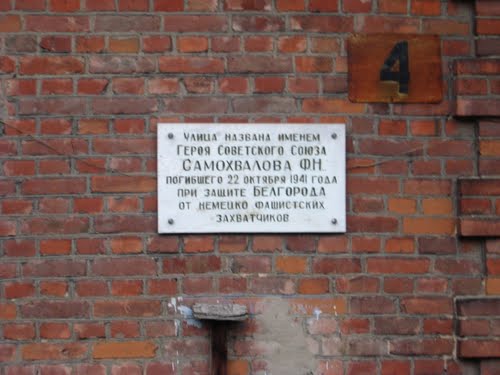                фото 12                                                         фото 13